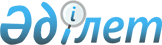 Қобда ауданының Вознесеновка селосын Қурайлы ауылы деп қайта атау туралыБірлескен Ақтөбе облысының әкімдігінің 2007 жылғы 11 шілдедегі N 203 қаулысы және Ақтөбе облысының мәслихатының 2007 жылғы 11 шілдедегі N 381 шешімі. Ақтөбе облысының Әділет департаментінде 2007 жылғы 23 шілдеде N 3212 тіркелді.
      Ескерту. Тақырыбында және 1 тармақта орыс тілінде "аул" сөзі "село" сөзімен ауыстырылды, қазақ тіліндегі мәтіні өзгермейді - Ақтөбе облысының әкімдігінің 30.05.2017 № 185 қаулысымен және Ақтөбе облыстық мәслихатының 30.05.2017 № 158 шешімімен (алғашқы ресми жарияланған күнінен кейін күнтізбелік он күн өткен соң қолданысқа енгізіледі).
      "Қазақстан Республикасының әкімшілік - аумақтық құрылысы туралы" Қазақстан Республикасы Заңының 11-бабына сәйкес, Қобда аудандық мәслихаты мен әкімдігінің, облыстық ономастика комиссиясының ұсыныстарын есепке алып, облыс әкімдігі ҚАУЛЫ ЕТЕДІ және облыстық мәслихат ШЕШІМ ЕТЕДІ:
      1. Қобда ауданының Вознесеновка селосы - Қурайлы ауылы деп қайта аталсын. 
      2. Осы қаулы және шешім ресми жарияланған күнінен бастап он күнтізбелік күн өткен соң қолданысқа енгізіледі.
					© 2012. Қазақстан Республикасы Әділет министрлігінің «Қазақстан Республикасының Заңнама және құқықтық ақпарат институты» ШЖҚ РМК
				
      Облыс әкімі

      Облыстық мәслихаттың сессия төрағасы
